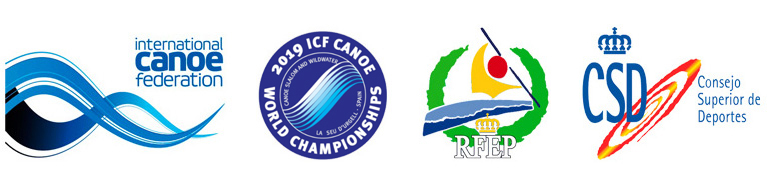 Nota de premsa 
28 de setembre de 2019França s'emporta un sac de medalles a les finals de descens dels Mundials ICF de Canoe Eslàlom i Descens 2019Els palistes francesos de les modalitats de descens en aigües braves s'emporten vuit de les 18 medalles en joc durant els Mundials de Piragüisme de la Seu d'Urgell.4 ors, 1 plata i 3 bronzes van cap a França, que ha tingut com a millor rival una República Txeca que ha aconseguit 6 medalles (1 or, 3 plates, 2 bronzes).Descàrrega compactat video TV amb baixades de les finals de WK1, MC1, MK1, WC1, MC2 i WC2 28/setembre: https://mediapool.scoopa.comDescàrrega de fotos Finals Descens: https://we.tl/t-u9gos0xAn2No va haver-hi podis en les finals de descens dels Mundials ICF de Canoe Eslàlom 2019 sense presència francesa. El país gal aconsegueix fer-se amb un total de 8 medalles de les 18 possibles i es va imposar a la resta de nacions participants amb una solvència aclaparadora.Els palistes francesos guanyen 4 medalles d'or i es coronen com els millors en les modalitats de descens. A això se sumen 1 plata i 3 bronzes que són bon reflex del treball realitzat pels gals.
La República Txeca va ser un dur competidor. Va sumar 1 or, 3 plates i 2 bronzes, 6 medalles en total, i va oferir uns apassionants duels davant els francesos.Caiac femení: primera final, primer or francèsL'inici francès va ser immillorable. Phénicia Dupras va aconseguir ser la més ràpida, encara que pels pèls. Amb un temps de 60.49 va guanyar a la txeca Anezca Paloudova per tot just 0.05 segons (60.54), que va quedar en segona posició. El bronze li ho va portar una altra txeca, Barbora Dimivova, amb una marca molt similar: la seva bona carrera en 60.78 segons (0.29 de diferència respecte a la guanyadora) es va veure recompensada amb la tercera posició.Podi "déjà vu" a canoa masculinaDe nou, França va sortir victoriosa en la final en canoa masculina i la República Txeca va ocupar el segon i tercer lloc. L'últim palista a competir, el gal Louis Lapointe, així com el nombrós públic francès, van creure que els últims serien els primers... I van encertar. Segon or per a França en la segona final de la jornada. Amb un temps de 58.02 segons, va superar als txecs Ondrej Rolenc i Vladimir Slanina, les marques dels quals van ser 58.46 (+0.44) i 58.91 (+0.89), respectivament.Eslovènia s'emporta l'or en caiac masculíPer primera vegada, França no va aconseguir guanyar en una prova. L'eslovè Nejc Znidarcic va aconseguir una victòria per tot just 0.01 segons que va fer embogir a l'afició que li va acompanyar fins a la Seu d'Urgell. Va ser el més ràpid amb la seva marca de 53.93, superant als veloços francesos Felix Bouvet (53.94), medalla de plata, i Hugues Moret (54.10), bronze.La canoa femenina, únic or txecTot i el bon paper de República Txeca en les finals de descens, hi havia una sensació agredolça entre els seus afeccionats. Martina Satkova es va encarregar de donar-li l'anhelada medalla d'or en canoa femenina. Va aconseguir completar el recorregut en un temps d'1.06.18. La segona posició va ser per a Cecilia Panato, palista italiana, que li va intentar llevar la victòria a la txeca, però es va quedar a +0.61 de distància (1.06.79). Va completar el podi Elsa Gaubert, que va engrossir el compte francès amb un bronze en acabar en 1.06.84 la seva última prova en el Parc Olímpic del Segre.Lapointe suma el seu segon or als MundialsLouis Lapointe va guanyar també en la seva segona participació de les finals, aquesta vegada en canoa doble masculina, al costat del seu company Tony Debray. La seva victòria va ser gràcies a arribar a la meta en 57.56 segons. Els txecs Marek Rygel i Petr Vesely van obtenir la medalla de plata en quedar +0.41 segons per darrere (la seva marca va ser 57.97). Una altra parella francesa, la formada per Stéphane Santamaria i Quentin Dazeur, va completar el podi amb el seu bronze, que no va ser plata per molt poc. El seu temps va ser 57.99, només +0.02 per darrere dels txecs.El doble final daurat per FrançaBé està el que bé acaba, haurà de pensar l'afició francesa. La canoa doble femenina va replicar als seus companys masculins i també va obtenir la primera posició. La parella que van formar Elsa Gaubert i Margot Beziat va vèncer amb un 65.80 i van sumar un or més per als gals. Cecilia Panato li va donar una altra plata a Itàlia al costat de la seva companya Marlene Ricciardi, però van estar lluny de les campiones, ja que van estar +2.02 segons per darrere (67.82 va ser el seu temps). A punt van estar les alemanyes d'aconseguir la plata: la seva marca va ser 67.85 i no va ser suficient per a escalar més enllà de la tercera posició. Es van quedar a +0.03 de la plata, i a +2.02 de l'or.Horarios completos:https://www.canoeicf.com/canoe-slalom-world-championships/la-seu-durgell-2019/scheduleListas de salida y resultados completos:https://www.canoeicf.com/canoe-slalom-world-championships/la-seu-d-urgell-2019/resultsInformación generalLa Seu d'Urgell (Alt Urgell - Lleida), capital de los Pirineos, está ubicada a 10 kilómetros de Andorra y a 180 kilómetros de Barcelona. Tiene 12.500 habitantes y se encuentra a una altitud de 700 m sobre el nivel del mar. La ciudad es un importante centro de servicios y geográficamente está en la confluencia de los ríos Segre y Valira, hecho que la convierte en un centro reconocido a nivel mundial para practicas deportes de aguas bravas. De hecho, fue el lugar elegido en los JJOO de Barcelona 92 para acoger los deportes que este otoño llegan en forma de mundiales.Información y calendario de las competiciones ICF en el Parc del Segre:Campionats dels Món Canoe Slalom 
Campionats del Món de DescensMás información:Hotels, restaurantes, reservas:
Tel. +34 973 351 511
reserves@turismeseu.com 
http://www.turismeseu.com Contacto evento2019 ICF Canoe Slalom World Championships
La Seu d'Urgell – España
canoeslalomseu@parcolimpic.cat 
http://canoeslalomseu.parcolimpic.cat 
http://www.rfep.es 
#canoelaseuParc Olímpic del Segre
Parc del Segre
25700 La Seu d'Urgell
Tel: +34 973 36 00 92
Fax: +34 973 36 01 92
parcolimpic@parcolimpic.cat 
http://www.parcolimpic.cat Acreditaciones para prensa: https://bit.ly/2lVqmrF
Contacto: media@canoeicf.comServicio de prensa
Josep Pujol M. 679 771 001 | media@xcommunication.es
Toti Rosselló M. 670 763 555 | toti@xcommunication.es